Netwerk analyse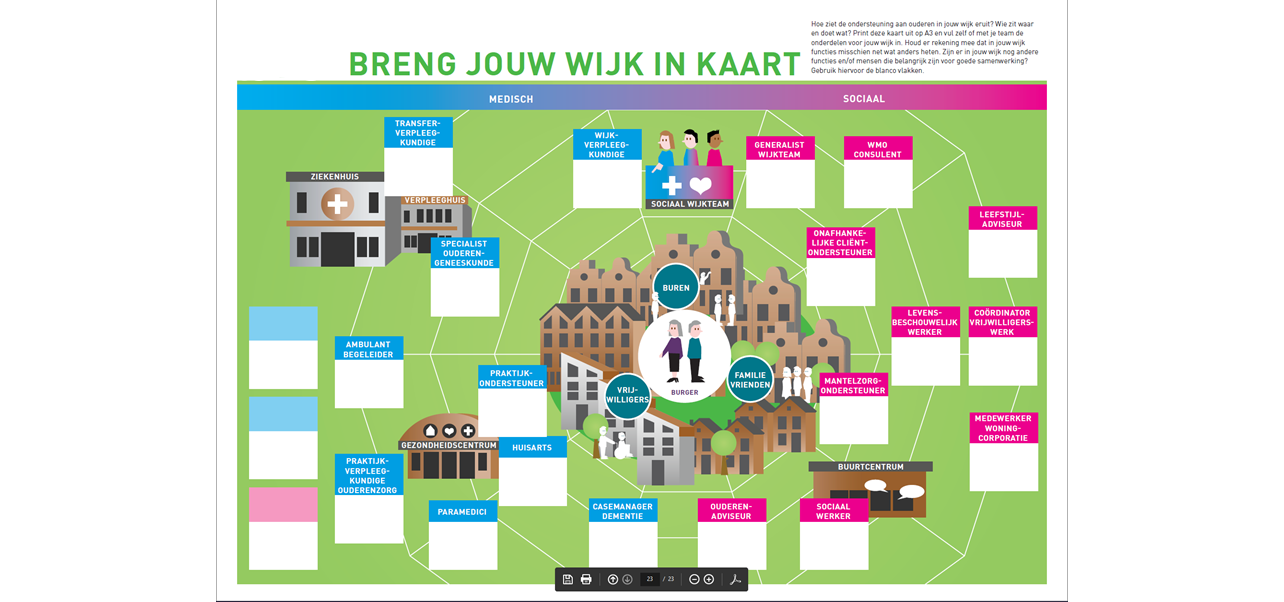 